СОДЕРЖАНИЕ: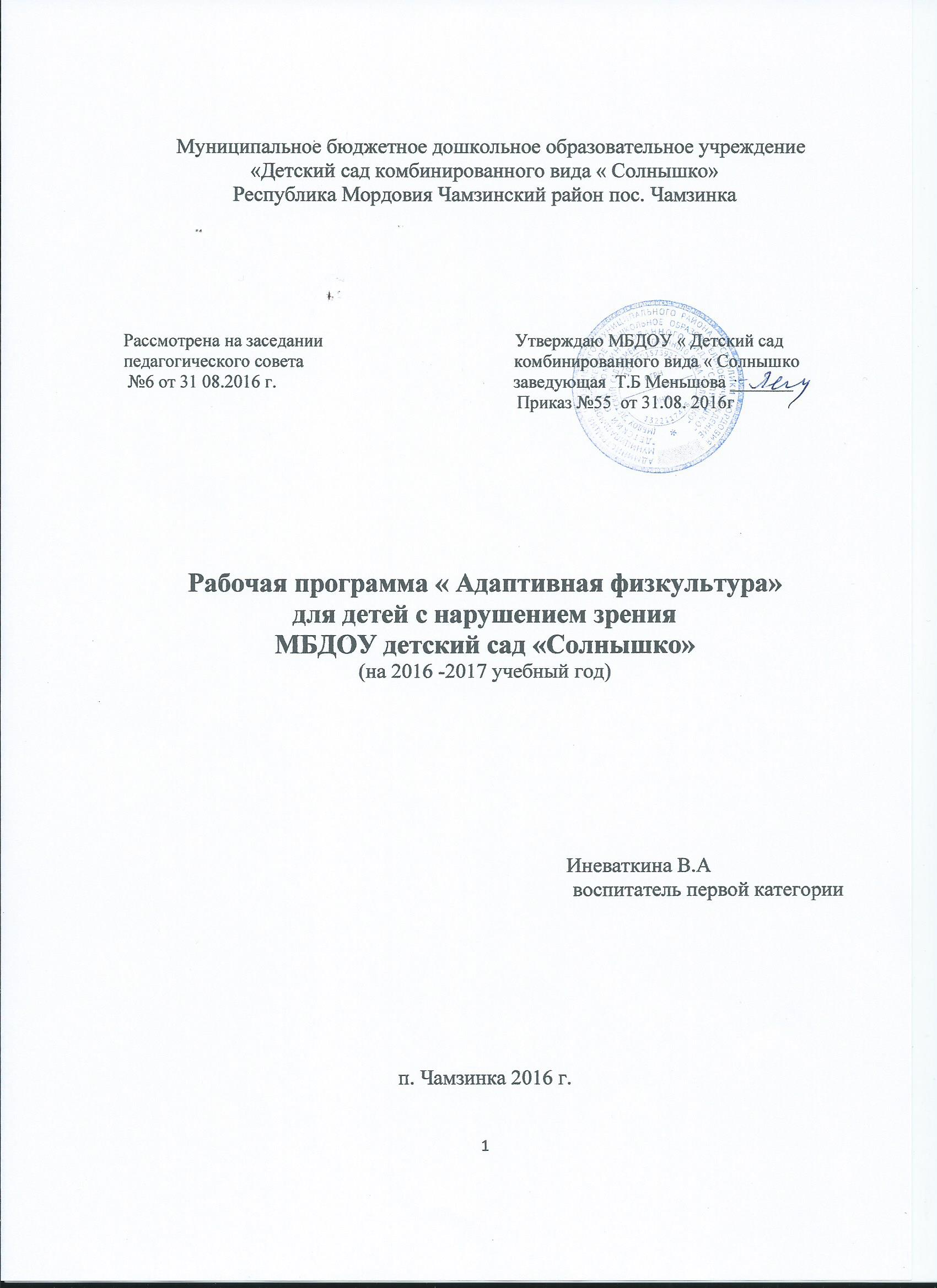 1. Целевой раздел                                                                                                       31.1. Пояснительная записка                                                                                        31.2. Цели и задачи реализации Программы                                                              41.3. Принципы и подходы к формированию Программы                                        41.4. Возрастные и индивидуальные особенности контингента детей с     нарушением зрения, воспитывающихся в образовательном учреждении.            5 1.5. Характеристика особенностей физического развития детей, имеющих     нарушение зрения.                                                                                                      61.6. Приоритетное направление                                                                                 71.7. Целевые ориентиры                                                                                              81.8.Планируемые результаты освоения программы                                                81.9. Промежуточные результаты освоения Программы                                          9                                                                    2.Содержательный раздел                                                                                      102.1. Содержание психолого-педагогической работы                                             10                                                           2.2. Формирование начальных представлений о здоровом образе жизни           102.3. Здоровый образ жизни                                                                                       11                                                                                                      2.4.Формирование потребности в двигательной активности и                             13                                        физическом совершенствовании.2.5. Комплексная система физкультурно-оздоровительной работы ДОУ           16                      2.6. Виды детской деятельности и формы образовательной деятельности         19                     детей с 5до 7 лет2.7. Особенности взаимодействия педагога с семьей                                            21                                                           3.Организационный раздел                                                                                   243.1. Материально-техническое обеспечение программы                                      24                  3.2. Режим дня                                                                                                            25                                                                                                                    3.3. Культурно - досуговая деятельность                                                                31                                                                               3.4. Организация  развивающей предметно-пространственной среды                31                            3.5. Общие сведения:                                                                                                 33                                                                                                              3.6. Перечень использованной литературы                                                             35                                                                              Рабочая программа «Адаптивная физкультура» направлена на коррекцию физического развития детей с ограниченными возможностями здоровья (с нарушением зрения), разработана в соответствии с основной общеобразовательной программой «Детство» МБДОУ «Детский сад комбинированного вида  «Солнышко».I. Целевой раздел 1.1.Пояснительная запискаРабочая программа воспитателя старшей группы разработана в соответствии с Законом РФ «Об образовании в РФ» (от 29.12.2012 № 273-ФЗ), Федеральным государственным стандартом дошкольного образования, образовательной программой дошкольного образования, адаптированной для воспитанников с ограниченными возможностями здоровья  с нарушениями зрения (амблимизм, косоглазие), разработанной на основе и утвержденной образовательной организацией. Рабочая программа является нормативно-управленческим документом, определяющим комплекс основных характеристик дошкольного образования: • объем • содержание образования • планируемые результаты (целевые ориентиры дошкольного образования) • особенности организации образовательного процесса Актуальность данной программы определяется необходимостью успешной социализации ребенка с ограниченными возможностями здоровья в современном обществе. Одним из основополагающих условий, обеспечивающих здоровье человека, является двигательная физическая активность. Движения, применяемые в любой форме, пока они соответствуют физиологическим возможностям растущего организма, всегда будут оздоровительным и лечебным факторам. Адаптивная физкультура занимает одно из ведущих мест в подготовке учащихся с ограниченными возможностями и является важным средством успешной социальной адаптации таких детей в общество. Программа позволит детям с ограниченными возможностями замедлить развитие патологических процессов и способствовать восстановлению нарушенных двигательных функций организма посредством адаптивной физкультуры.1.2. Цели и задачи реализации Программы Цель программы — создание благоприятных условий для полноценного проживания ребенком дошкольного детства, формирование основ базовой культуры личности, всестороннее развитие психических и физических качеств в соответствии с возрастными и индивидуальными особенностями, подготовка к жизни в современном обществе, обеспечение безопасности жизнедеятельности дошкольника с нарушением зрения.Задачи:(в соответствии с ФГОС ДО):- сохранение и укрепление физического и психического здоровья детей снарушением зрения, а так же формирование ценности здорового образа жизни;- предоставление равных возможностей для полноценного развития ребенка;- развитие физических, интеллектуальных, нравственных, эстетических, творческих способностей детей, их стремление к саморазвитию;- формирование общей культуры воспитанников, прежде всего – культуры доброжелательных и уважительных отношений между людьми;- повышение родительской компетентности в вопросах охраны и укрепления здоровья, развития и образования детей с нарушением зрения.1.3. Принципы и подходы к формированию ПрограммыПрограмма строится на основе следующих принципов (в соответствии с ФГОС):- полноценное проживание ребенком всех этапов детства (младенческого, раннего и дошкольного возраста), обогащение (амплификация) детского развития;- построение образовательной деятельности на основе индивидуальных особенностей ребенка, при котором сам ребенок становится активным в выборе содержания своего образования;- содействие и сотрудничество детей и взрослых, признание ребенка полноценным участником (субъектом) образовательных отношений;- поддержка инициативы детей в различных видах деятельности;- сотрудничество организации с семьей;- приобщение детей к социокультурным нормам, традициям семьи, общества и государства;- формирование познавательных интересов ребенка в различных видах деятельности;- возрастная адекватность дошкольного образования (соответствие условиям, требований, методов возрасту и особенностям развития);- коррекционная направленность образования, воспитания и развития детей с нарушением зрения; - комплексный учёт генетических, психолого–педагогических, медицинских ифизиологических особенностей детей с нарушением зрения при обучении и воспитании;- дифференцированный подход к детям в зависимости от состояния их зрения и способов ориентации в познании окружающего мира, включая применение специальных форм и методов работы с детьми, наглядных пособий  и методик и индивидуального  обучения;- индивидуальный подход в обучении и воспитании детей с глазной патологией.1.4. Возрастные и индивидуальные особенности контингента детей снарушением зрения, воспитывающихся в образовательном учреждении.Сведения о контингенте детей1.5. Характеристика особенностей физического развития детей, имеющих нарушение зрения.Детям с нарушением зрения свойственны: - нескладность, нескоординированность движений, их нечеткость и несогласованность;- сложно регулировать свое внешнее поведение, не понимает свое положение в пространстве, затруднен в самостоятельных передвижениях;- затрудненность пространственной ориентировки, из-за несформированности пространственных представлений; - нарушение формирования точности, скорости, координации движений, равновесия, чувства ритма, основанном на взаимодействии зрительного, слухового, тактильного и кинестетического восприятий; - узость обзора, нарушение стереоскопии, смешение формы действия; - фрагментарность, пропуски деталей техники движений; - снижение двигательной активности ребёнка - появление вторичных отклонений - нарушение осанки, плоскостопие, искривление позвоночника, иногда нарушение всей схемы тела; нарушение зрительной системы, имеющее столь высокое значение для развития ребенка и его жизнедеятельности, наносит ущерб формированию психических процессов, двигательной сферы, физическому развитию ребенка; причина отставания физического развития заключается в том, что тяжелый зрительный дефект осложняет на ранних этапах развития ребенка процесс активного познания окружающего мира, который связан, прежде всего, с двигательной активностью; страх передвижения в незнакомом пространстве приводит к дефициту движения у детей.   Слабовидящие дошкольники характеризуются меньшей подвижностью по сравнению со зрячими сверстниками, нечеткостью координации движений, снижением темпа их выполнения, ловкости, ритмичности, точности. Дети испытывают трудности при ориентировке в пространстве, выполнении движений на равновесие. Осложнено формирование понятий об основных движениях, что снижает двигательную активность и ведет к отсутствию достаточно крепкого «мышечного корсета». При нарушении зрения у детей отмечаются нарушения осанки, позы, искривления позвоночника, а также асимметрии развития движений рук и других органов тела.   Есть свои особенности и в физической подготовленности и становлении двигательных умений у детей с нарушениями зрения, которым доступно овладение и выполнение всех основных движений (ходьба, бег, прыжки, лазание, метание, подбрасывание и ловля и упражнения в равновесии), но временной период овладения этими движениями более длинный, чем у здоровых детей. Слабовидящие дети испытывают трудности в овладении исходными, промежуточными и заключительными положениями частей тела, что отражается на результативности выполнения самого движения и его внешней форме. Затруднен и перенос двигательного умения в самостоятельную деятельность дошкольников с нарушениями зрения.     При нарушении осанки и деформации позвоночника грудная клетка видоизменяется, снижается жизненная емкость легких, что в свою очередь приводит к заболеванию органов дыхания и сердечно- сосудистой системы.   Таким образом, дети с нарушением зрения нуждаются в профилактической и коррекционной работе, направленной на нормализацию двигательных функций и положительное влияние на ослабленные функции организма ребенка. 1.6. Приоритетное направлениеПри определении приоритетного направления, руководствовались Законом РФ «Об образовании в РФ», в котором устанавливается, что сеть дошкольных образовательных учреждений действует «для воспитания детей дошкольного возраста, охраны и укрепления их физического и психического здоровья, развития индивидуальных способностей и необходимой коррекции нарушений развития этих детей».В связи с этим, ДОУ реализует приоритетную деятельность по развитие зрительно -  двигательной координации у дошкольников с нарушением зрения.1.7. Целевые ориентиры:- обеспечение оптимального двигательного режима и физического развития ребенка: укрепление  связочно - мышечного аппарата торса, рук и ног;- укрепление мышц, участвующих в формировании свода стопы;- достижения положительных результатов в коррекционной и оздоровительной работе;- внедрение комплексного подхода оздоровления дошкольников;- обогащение предметно-развивающей среды ДОУ и укрепление материально-технической базы.1.8. Планируемые результаты освоения программы к концу седьмого года жизниУ ребенка с нарушением зрения развиты:- зрительно-моторная координация (точность копирования, умение видеть целое, часть в целом);- мышление, память, внимание, речь, зрительное и слуховое восприятия;- пространственные представления (ориентировка на листе, в тетради в клетку,ориентировка относительно своего тела);- навыки учебной деятельности (умение внимательно слушать инструкцию, действовать по инструкции, запоминать информацию, умение самостоятельно продолжать выполнение поставленной задачи, представлять изображение, определять последовательность выполнения задания, планировать выполнение действий).1.9. Промежуточные результаты освоения ПрограммыСтарший возраст (5 – 7лет)К концу года дети старшей группы могут:- ходить и бегать легко, ритмично, сохраняя правильную осанку, направление и темп;- лазать по гимнастической стенке (высота 2,5м), с изменением темпа;- прыгать на мягкое покрытие (высота 20 см), прыгать в обозначенное место с высоты (25-30 см), прыгать в длину с места (не менее 70- 75см), с разбега (не менее 80-90 см), высоту с разбега (не менее 25-30 см), прыгать через короткую и длинную скакалку;- метать предметы правой и левой рукой на расстояние 4-8 м, в вертикальную и горизонтальную цель с расстояния 2-3м, сочетать замах с броском, бросать мяч вверх, о землю и ловить его одной рукой, отбивать мяч на месте не менее 5-8 раз, в ходьбе (расстояние 5м);- сохранять устойчивое положение тела при выполнении упражнений на ограниченной площади опоры;- выполнять упражнения на статическое и динамическое равновесие;- перестраиваться в колону по трое, четверо, равняться, размыкаться в колонне, шеренге, выполнять повороты на право, налево, кругом;- ходить на лыжах, скользящим шагом на расстоянии 1-2 км, ухаживать за лыжами;- умеют кататься на самокатах;- умеют участвовать в упражнениях с элементами спортивных игр; городки, бадминтон, футбол, хоккей;- держаться на воде с кругом;- быстро, аккуратно одеваться и раздеваться, соблюдать порядок в своем шкафу;- замечать непорядок в одежде, устраняют его при небольшой помощи взрослого;- самостоятельно чистят зубы, моют руки перед едой; при кашле и чихании закрывают рот платком;- во время еды пользуются вилкой, ножом.Имеют представления:- о составляющих (важных компонентов) здорового образа жизни (правильное питание, движение, сон) и факторах, разрушающих здоровье;- о значение для здоровья человека ежедневной утренней гимнастики, закаливания организма, соблюдения режима дня.2.СОДЕРЖАТЕЛЬНЫЙ РАЗДЕЛ2.1. Содержание психолого-педагогической работыСодержание психолого-педагогической работы с детьми с нарушением зрения 5–7 лет дается по образовательным областям: «Социально-коммуникативное развитие», «Познавательное развитие», «Речевое развитие», «Художественно-эстетическое развитие», «Физическое развитие».Содержание психолого-педагогической работы ориентировано на разностороннее развитие дошкольников с нарушением зрения с учетом их возрастных и индивидуальных особенностей. Задачи психолого-педагогической работы по формированию физических, интеллектуальных и личностных качеств детей решаются интегрировано в ходе освоения всех образовательных областей наряду с задачами, отражающими специфику каждой образовательной области, с обязательным психологическим сопровождением. При этом решение программных образовательных задач предусматривается не только в рамках непосредственно образовательной деятельности, но и в ходе режимных моментов — как в совместной деятельности взрослого и детей, так и в самостоятельной деятельности дошкольников.Старшая группа (от 5 до 6 лет)2.2. Формирование начальных представлений о здоровом образе жизни:- расширять представление об особенностях функционирования и целостностичеловеческого организма. Обращать внимание детей на особенности их организма и здоровья (« «Мне нужно носить очки»);- расширять представление о составляющих (важных компонентах) здорового образа жизни (правильное питание, движение, сон и солнце, воздух и вода - наши лучшие друзья) и факторах, разрушающих здоровье;- показывать зависимость здоровья человека от правильного питания;- формировать умение определять качество продуктов, основываясь на сенсорных ощущениях;- расширять представления о роли гигиены и режима дня для здоровья человека;- дать представление о правилах ухода за больным (заботиться о нем, не шуметь, выполнять его просьбы и поручения); воспитывать сочувствие к болеющим; учить характеризовать свое самочувствие; раскрыть возможности здорового человека;- расширять представления о месте человека в природе, о том, как нужно жить, чтобы не вредить себе и окружающей среде; формировать у детей потребность в здоровом образе жизни; прививать интерес к физической культуре и спорту и желание заниматься;- познакомить с доступными сведениями из истории олимпийского движения;знакомить с основами техники безопасности и правилами поведения в спортивном зале и на спортивной площадке.2.3. «Здоровый образ жизни»Сохранение и укрепление физического и психического здоровья детейПродолжать под руководством медицинских работников проводить комплекс закаливающих процедур с использованием природных факторов (воздух, солнце, вода) в сочетании с физическими упражнениями.Ежедневно проводить утреннюю гимнастику продолжительностью 8-10 минут. Вовремя занятий, требующих высокой умственной нагрузки, и в промежутках между занятиями проводить физкультминутки длительностью 1 - 3 минуты.Приучать детей самостоятельно организовывать подвижные спортивные игры, выполнять спортивные упражнения на прогулке, используя имеющееся физкультурное оборудование: зимой кататься на санках, скользить по ледяным дорожкам, ходить на лыжах; в теплый период кататься на двухколесном велосипеде, самокате, роликовых коньках.Подготовительная к школе группа (от 6 до 7 лет)Сохранение и укрепление физического и психического здоровья детейСистематически проводить под руководством медицинских работников различные виды закаливающих процедур с учетом индивидуальных особенностей детей. Развивать творчество, самостоятельность, инициативу в двигательных действиях, осознанное отношение  к ним, способность к самоконтролю, самооценке при выполнении движений. Формировать интерес и любовь к спорту.Ежедневно проводить утреннюю гимнастику продолжительностью 10-12 минут.Во время занятий, требующих большой умственной нагрузки, и в промежутках между ними проводить физкультминутки продолжительностью 1-3 минуты.Обеспечивать оптимальную двигательную активность детей в течение всего дня, используя подвижные, спортивные, народные игры и физические упражнения.Формирование начальных представлений о здоровом образе жизни- продолжать знакомить детей с особенностями строения и функциями организма человека;- расширять представления о рациональном питании (объем пищи, последовательность ее приема, разнообразие в питании, питьевой режим);- формировать представления о значении двигательной активности в жизни человека;- учить использовать специальные физические упражнения для укрепления своих органов и систем и активному отдыху;- расширять представления о правилах и видах закаливания, о пользе закаливающих процедур; - расширять представления о роли солнечного света, воздуха и воды в жизни человека и их влиянии на здоровье.2.4. Формирование потребности в двигательной активности и физическом совершенствовании - закреплять умение придумывать варианты игр, комбинировать движения, проявляя творческие способности и умение самостоятельно организовывать подвижные игры, придумывать собственные игры;- поддерживать интерес к физической культуре и спорту, отдельным достижениям в области спорта;- развивать интерес к спортивным играм и упражнениям;- проводить один раз в месяц физкультурные досуги длительностью до 40 минут, два раза в год — физкультурные праздники (зимний и летний) длительностью до 1 часа.«Физическое развитие»Старшая группа (от 5 до 6 лет)Развитие физических качеств, накопление и обогащение двигательного опыта - совершенствовать физические качества в разнообразных формах двигательной  деятельности; - продолжать формировать правильную осанку, умение осознанно выполнять движения;- развивать быстроту, силу, выносливость, гибкость, ловкость;- совершенствовать двигательные умения и навыки детей;- закреплять умение легко ходить и бегать, энергично отталкиваясь от опоры; бегать наперегонки, с преодолением препятствий;- закреплять умение лазать по гимнастической стенке, меняя темп;- совершенствовать умение прыгать в длину, в высоту с разбега, правильно разбегаться, отталкиваться и приземляться в зависимости от вида прыжка, прыгать на мягкое покрытие через длинную скакалку, сохранять равновесие при приземлении;- закреплять умение сочетать замах с броском при метании, подбрасывать и ловить мяч одной рукой, отбивать его правой и левой рукой на месте и вести при ходьбе;- закреплять умение ходить на лыжах скользящим шагом, подниматься на склон, спускаться с горы; кататься на двухколесном велосипеде; кататься на самокате, отталкиваясь одной ногой (правой и левой); ориентироваться в пространстве;  - знакомить со спортивными играми и упражнениями, с играми с элементами соревнования, играми-эстафетами.Формирование потребности в двигательной активности и физическом совершенствовании- развивать самостоятельность, творчество; формировать выразительность и грациозность движений;- воспитывать стремление участвовать в играх с элементами соревнования, играх-эстафетах;- продолжать формировать умение самостоятельно организовывать знакомые подвижные игры, проявляя инициативу и творчество;- приучать помогать взрослым готовить физкультурный инвентарь для физических упражнений, убирать его на место;- поддерживать интерес детей к различным видам спорта, сообщать им наиболее важные сведения о событиях спортивной жизни страны;- проводить один раз в месяц физкультурные досуги длительностью 25-30 минут; два раза в год - физкультурные праздники длительностью до 1 часа;  Во время физкультурных досугов и праздников привлекать дошкольников к активному участию в коллективных играх, развлечениях, соревнованиях.Подготовительная к школе группа(от 6 до 7 лет)Развитие физических качеств, накопление и обогащение двигательного опыта- формировать потребность в ежедневной двигательной деятельности и       сохранять правильную осанку в различных видах деятельности;- закреплять умение соблюдать заданный темп в ходьбе и беге;- добиваться активного движения кисти руки при броске;- закреплять умение быстро перестраиваться на месте и во время движения, равняться в  колонне, шеренге, круге; выполнять упражнения ритмично, в указанном воспитателем темпе;- развивать физические качества: силу, быстроту, выносливость, ловкость, гибкость;- продолжать упражнять детей в статическом и динамическом равновесии, развивать координацию движений и ориентировку в пространстве;- закреплять умение участвовать в разнообразных подвижных играх (в том числе играх с элементами соревнования), способствующих развитию психофизических качеств(ловкость, сила, быстрота, выносливость, гибкость), координации движений, умения ориентироваться в пространстве;- совершенствовать технику основных движений, добиваясь естественности, легкости, точности, выразительности их выполнения;- закреплять умение сочетать разбег с отталкиванием в прыжках на мягкое покрытие, в длину и высоту с разбега;- упражнять в перелезании с пролета на пролет гимнастической стенки по диагонали.2.5. Комплексная система физкультурно-оздоровительной работы ДОУОбразовательная область «Физическое развитие» включает приобретение опыта в следующих видах деятельности детей: двигательной, в том числе связанной с выполнением упражнений, направленных на развитие таких физических качеств, как координация и гибкость; способствующих правильному формированию опорно-двигательной системы организма, развитию равновесия, координации движения, крупной и мелкой моторики обеих рук, а также с правильным, не наносящем ущерба организму, выполнением основных движений (ходьба, бег, мягкие прыжки, повороты в обе стороны), формирование начальных представлений о некоторых видах спорта, овладение подвижными играми с правилами; становление целенаправленности и саморегуляции в двигательной сфере; становление ценностей здорового образа жизни, овладение его элементарными нормами и правилами (в питании, двигательном режиме, закаливании, при формировании полезных привычек и др.).В режиме дня ДОУ предусмотрены занятия физкультурой, игры и развлечения на воздухе, при проведении которых учитываются региональные и климатические условия.Работа по физическому воспитанию строится таким образом, чтобы решались и общие, и коррекционные задачи. Основная задача – стимулировать позитивные сдвиги в организме, формируя необходимые двигательные умения и навыки, физические качества и способности, направленные на жизнеобеспечение, развитие и совершенствование организма.Методическое обеспечение образовательной области «Физическое развитие» Перечень программ и технологий Вариативные программы- Л.И.Пензулаева «Физическая культура в детском саду», «Мозаика-синтез», 2015.- А.И.Буренина «Ритмическая мозаика» С-Пб.  2000г.- Л.Д.Глазырина «Методика физического воспитания детей дошкольного возраста», М., Владос, 1999 г- Л.С.Сековец «Коррекционно-педагогическая работа по физическому воспитанию детей дошкольного возраста с нарушением зрения» Н-Новгород, изд. Ю. А. Николаев 2001 год. Непосредственно образовательная деятельность физкультурно-оздоровительного и эстетического цикла занимает не менее 50% общего времени, отведенного на непосредственно образовательную деятельность.   Непосредственно-образовательная деятельность, требующая повышенной познавательной активности и умственного напряжения детей, проводится в первую половину дня и в дни наиболее высокой работоспособности (вторник, среда), сочетается с физкультурными и музыкальными занятиями. СРЕДСТВА:- печатные  (учебные пособия, книги для чтения, хрестоматии, рабочие тетради, раздаточный материал и т.д.);- электронные образовательные ресурсы (часто называемые образовательныемультимедиа, сетевые образовательные ресурсы, мультимедийные универсальные энциклопедии и т.п.);- аудиовизуальные (слайды, слайд- фильмы, видеофильмы образовательные, учебные кинофильмы);- наглядные плоскостные  (плакаты, карты настенные, иллюстрации настенные, магнитные доски);- демонстрационные (гербарии, муляжи, макеты, стенды, модели в разрезе, модели демонстрационные);- учебные приборы (компас, барометр, колбы, и т.д.);- спортивное оборудование (гимнастическое оборудование, спортивные снаряды, мячи и т.п.).2.6.  Виды детской деятельности и формы образовательной деятельности детей с 5до 7 летДвигательная деятельностьИгровая деятельность2.7. Особенности взаимодействия педагога с семьейОдним из важных условий реализации Программы является сотрудничество с семьей: дети, воспитатели и родители (законные представители) - главные участники образовательного процесса. Сотрудники ДОУ признают семью как жизненно необходимую среду дошкольника, определяющую путь развития его личности. Основной целью установления взаимоотношений является - создание единого пространства семья – детский сад, в котором всем участникам образовательного процесса будет комфортно, интересно, безопасно и эмоционально благополучно.С целью построения эффективного взаимодействия семьи и ДОУ созданы следующие условия:-  социально-правовые: построение всей работы основывается на федеральных, региональных, муниципальных нормативно-правовых документах, а также Устава, договорами сотрудничества, регламентирующими и определяющими функции, права и обязанности семьи и учреждения;-  информационно-коммуникативными: предоставление родителям возможности быть в курсе реализуемых программ, быть осведомленными в вопросах специфики образовательного процесса, достижений и проблем в развитии ребенка, безопасности его пребывания в ДОУ;- перспективно-целевые: наличие планов работы с семьями, обеспечение прозрачности и доступности, предоставление права родителям участвовать в образовательном процессе;- потребностно - стимулирующие: взаимодействие семьи и учреждения строится на результатах изучения семьи. Задача воспитателя — установить партнерские отношения, объединить усилия для развития, создать атмосферу общности интересов, активизировать и обогащать воспитательные умения родителей.В основу совместной деятельности семьи и ДОУ положены следующие принципы:- открытость детского сада для семьи;-  родители и педагоги являются партнерами в воспитании и обучении детей;- единое понимание педагогами и родителями целей и задач воспитания и обучения детей;- помощь ребенку, уважение и доверие ему как со стороны педагогов, так и со стороны родителей;- знание педагогами и родителями воспитательных возможностей коллектива и семьи, максимальное использование воспитательного потенциала в совместной работе с детьми;- постоянный анализ процесса взаимодействия семьи и дошкольного учреждения, его промежуточных и конечных результатов;- взаимоотношения с родителями строятся на основе добровольности, демократичности, личной заинтересованности.Примерное содержание направлений работы с семьей по образовательным областям3.Организационный раздел3.1. Материально – техническое обеспечение программы     соответствует санитарно - эпидемиологическим правилам и нормативам; правилам пожарной безопасности. Средства обучения и воспитания используются в соответствии с возрастом и индивидуальными особенностями развития детей. Группа оснащена развивающей предметно-пространственной средой. 3.2.Режим дня Условия реализация основной общеобразовательной программы составлены по содержанию нормативных требований по Постановлению Главного государственного санитарного врача РФ от 15 мая 2013 г. N 26 "Об утверждении СанПиН 2.4.1.3049-13 "Санитарно-эпидемиологические требования к устройству, содержанию и организации режима работы в дошкольных организациях" (далее СанПиН). Длительность пребывания детей в ДОУ при реализации основной общеобразовательной программы составляет 12 часов в день – с 7.00 до 19.00 ч В состав групповой ячейки входят:  раздевальная (для приема детей и хранения верхней одежды, куда помещаются шкафы для одежды и обуви, они оборудованы индивидуальными ячейками - полками для головных уборов и крючками для верхней одежды), групповая (для проведения непосредственной образовательной деятельности,  игр, занятий и приема пищи), спальная комната, буфетная (для подготовки готовых блюд к раздаче и мытья столовой посуды), туалетная комната (совмещенная с умывальнойРаспорядок дня включает: Прием пищи определяется временем пребывания детей и режимом работы групп (завтрак обед, полдник, возможны другие варианты). Питание детей организуют в помещении групповой ячейки. Ежедневная прогулка детей, её продолжительность составляет 4-4,5 часа. Прогулку организуют 2 раза в день: в первую половину - до обеда и во вторую половину дня - после дневного сна или перед уходом детей домой. При температуре воздуха ниже минус 15 °C и скорости ветра более 7 м/с продолжительность прогулки сокращается для детей до 4 лет. Во время прогулки с детьми проводятся игры и физические упражнения. Подвижные игры проходят в конце прогулки перед возвращением детей. Дневной сон. Общая продолжительность суточного сна для детей дошкольного возраста 12- 12,5 часа, из которых 2,0 - 2,5 отводится дневному сну. Самостоятельная деятельность детей 5 - 7 лет (игры, подготовка к образовательной деятельности, личная гигиена) занимает в режиме дня 3 - 4 часа. Непосредственно образовательная деятельность физкультурно-оздоровительного и эстетического цикла занимает 50 % общего времени, 50% отведенного на непосредственно образовательную деятельность познавательного и речевого цикла. Каникулы.  В середине года - январь - для воспитанников организуются недельные каникулы, во время которых организуются тематическая проектная деятельность с презентацией результатов на досуговых мероприятиях эстетически-оздоровительного цикла (музыкальные, спортивные, уроки искусства). В дни каникул и в летний период проводятся спортивные и подвижные игры, спортивные праздники, экскурсии, совместная исследовательская деятельность, экспериментирование, организуются детские экологические проекты.Режим дня в МДОУ «Детский сад комбинированного вида «Солнышко» Холодный период годаТеплый период года3.3. Культурно - досуговая  деятельностьЗадачи: Отдых. Приучать детей в свободное время заниматься интересной самостоятельной деятельностью, любоваться красотой природных явлений: слушать пение птиц, шум дождя, музыку мастерить, рисовать, музицировать и т.д. Развлечения. Создавать условия для самостоятельной деятельности детей, отдыха и получения новых впечатлений. Развивать интерес к познавательным развлечениям, знакомящим с традициями и обычаями народа, истоками культуры. Вовлекать детей в процесс подготовки разных видов развлечений; формировать желание участвовать в кукольном спектакле, музыкальных и литературных концертах; спортивных играх и т. д. Осуществлять патриотическое и нравственное воспитание. Приобщать к художественной культуре. Развивать умение и желание заниматься интересным творческим делом (рисовать, лепить и т. д.).Праздники. Приобщать детей к праздничной культуре русского народа. Развивать желание принимать участие в праздниках. Формировать чувство сопричастности к событиям, которые происходят в детском саду, стране. Воспитывать любовь к Родине. Организовывать утренники, посвященные Новому году, 8 Марта, Дню защитника Отечества, праздникам народного календаря.Самостоятельная деятельность. Содействовать развитию индивидуальных предпочтений в выборе разнообразных видов деятельности, занятий различного содержания (познавательного, спортивного, художественного, трудового). Формировать творческие наклонности каждого ребенка. Побуждать детей к самостоятельной организации выбранного вида деятельности. Развивать желание посещать студии эстетического воспитания и развития (в детском саду или в центрах творчества).3.4. Организация  развивающей предметно-пространственной среды 3.5. Общие сведения:Заключение и рекомендации ПМПК:- нуждается в создании условий для получения образования, коррекции нарушений, развития и социальной адаптации на основе специальных педагогических подходов;- образовательная программа: адаптированная основная образовательная программа для детей с нарушением зрения дошкольного возраста;- основная цель на текущий период в направлении развития и социализации ребенка; - освоение ребенком примерной общеобразовательной программы дошкольного образования (старшей группы) «Детство»  на доступном ребенку уровне.Общие задачи на период реализации ИОМ:- создание коррекционно-компенсаторных условий в процессе обучения и воспитания с целью преодоления, ослабления, устранения недостатков познавательной и физической деятельности.Режим пребывания ребенка в ДОУ:-  режим полного дня  (5 дней в неделю).Взаимодействие специалистов ДОУ: - создание личностно-ориентированного взаимодействия всех специалистов дошкольного учреждения на интегративной основе;- вокруг ребенка совместными действиями различных специалистов создать единое коррекционно-образовательное пространство и определенную предметно-развивающую среду.Соматическое состояние:-  группа здоровья — четвертая;- группа физических занятий — специальная.Рекомендации офтальмолога:- постоянное ношение очков;- соблюдение режима зрительных нагрузок;- выполнение мероприятий для снятия общего и зрительного утомления;- посадка на занятиях: I ряд 1 стол в центре (ближе к демонстрируемому материалу);- рабочая поверхность горизонтальная.Противопоказания:-  недопустима работа в помещении с низкой освещенностью;- нельзя работать на слишком близком расстоянии;- недопустима вынужденная рабочая поза, требующая длительного пребывания в согнутом положении с наклоном головы вниз;- противопоказаны резкие повороты/наклоны головы, туловища;- подъём тяжестей, сотрясение тела;- бег на скорость, соревновательный бег, ускорения;- прыжки в длину, высоту, с приземлением на всю стопу;- назад — мостик;- длительное поднятие ног в положении лежа;- кувырки вперед/назад;  стойка на лопатках «березка».3.6. Перечень использованной литературы:1. «Игры - путешествия на участке детского сада», Е. А. Альбаева  г. Москва, ТЦ« Сфера», 2015 год.2.« Пальчиковые игры и упражнения», составители Т.В.Калинина, С.В. Николаева, г.Волгоград, изд. «Учитель», 2011 год.3. «Подвижные тематические игры», составители: Т.В. Лисина, Г.В.Морозова, г. Москва,2014 год.4. «Приобщаем  дошкольников к здоровому образу жизни», рецензенты: Анюхина И.А.,  Карабаева С.И., г. Москва, 2012 год.5. «Развиваем мелкую моторику», Т.А. Ткаченко ООО «Издательство» «Эксмо», 2010 год.6. «Сотрудничество детского сада и семьи (в физическом воспитании дошкольников»,  С.С. Прищепа, Т.С. Шатверян, г. Москва  - 2013 год.7. «Сценарии оздоровительных досугов для детей 6-7 лет»,  М.Ю. Картушина, «Творческий центр» г. Москва, 2004 год.8. «Коррекционно- педагогическая работа по физическому воспитанию детей дошкольного возраста с нарушением зрения»,  Л. С. Сековец ,  Нижний Новгород , издатель  Ю.А. Николаев, 2001 г.ГруппаВозрастдетейКоличестводетей(рекомендовано /факт)Индивидуальныеособенности контингентадетейСтаршая группа5- 6 лет3Ребенок с нарушениемзрения: амблимизм и косоглазие.Блоки физкультурно-оздоровительной работыБлоки физкультурно-оздоровительной работыСодержание физкультурно-оздоровительной работыСоздание условий для двигательной активностиСоздание условий для двигательной активности- гибкий режим;- совместная деятельность взрослого и ребенка подгруппам;-оснащение (спортинвентарем, оборудованием,наличие спортзала, спортивных уголков в группах);- индивидуальный режим пробуждения после дневного сна;- подготовка специалистов по двигательнойдеятельностиСистема двигательнойактивности + система психологической помощиСистема двигательнойактивности + система психологической помощи- утренняя гимнастика;- прием детей на улице в теплое время года;- двигательная активность на прогулке;- физкультура на улице;- подвижные игры;- физкультминутки во время совместнойдеятельности;- гимнастика после дневного сна;- физкультурные досуги, забавы, игры;- спортивно-ритмическая гимнастика;- игры, хороводы, игровые упражнения;- оценка эмоционального состояния детей с последующей коррекцией плана работы;Система закаливанияВ повседнев-ной жизни- утренний прием на свежем воздухе в теплое время года;- утренняя гимнастика (разные формы:оздоровительный бег, ритмика,  игры);- облегченная форма одежды;- ходьба босиком в спальне до и после сна;- сон с доступом воздуха (+19 °С ... +17 °С);- контрастные воздушные ванны (перебежки);- солнечные ванны (в летнее время);- обширное умываниеОрганизация рационального питанияОрганизация рационального питания- организация второго завтрака (соки, фрукты,молочные биопродукты);- введение овощей и фруктов в обед и полдникДиагностика уровняфизического развития,состояния здоровья, физическойподготовленности, психоэмоционального состоянияДиагностика уровняфизического развития,состояния здоровья, физическойподготовленности, психоэмоционального состояния- диспансеризация детей детской поликлиникой;- диагностика уровня физического развития,физической подготовленности.Формы образовательной деятельностиФормы образовательной деятельностиФормы образовательной деятельностиНепосредственнообразовательнаядеятельностьРежимные моментыСамостоятельнаядеятельность детей- игровая беседа с элементамидвижений;- интегративная деятельность;- утренняя гимнастика;- совместная деятельностьвзрослого и детей тематического характера;- игра;- контрольно-диагностическаядеятельность;- экспериментирование;- физкультурное занятие;- спортивные и физкультурныедосуги;- спортивные состязания;- проектная деятельность- игровая беседа с элементами движений;- интегративная деятельность;- утренняя гимнастика;- совместная деятельностьвзрослого и детейтематического характера;- игра;- контрольно-диагностическаядеятельность;- экспериментирова-ние;- физкультурное занятие;- спортивные и физкультурные досуги;- спортивные состязания;- проектная деятельность- двигательная активность в течение дня;- игра;- утренняя гимнастика;- самостоятельные игры иупражнения и др.Формы образовательной деятельностиФормы образовательной деятельностиФормы образовательной деятельностиНепосредственнообразовательнаядеятельностьРежимные моментыСамостоятельнаядеятельность детей- наблюдение;- чтение;- игра;- игровое упражнение;- проблемная ситуация;- беседа;- совместная с воспитателемигра;- индивидуальная игра;- праздник;- экскурсия;- ситуация морального выбора;- проектная деятельность;- интегративная деятельность;-коллективное обобщающее занятие-игровое упражнение;- совместная с воспитателемигра;- совместная со сверстниками игра;- индивидуальная игра;- ситуативный разговор сдетьми;- педагогическая ситуация;- беседа;- ситуация морального выбора;- проектная деятельность;- спортивные состязания;- интегративная деятельность-сюжетно-ролевая игра;- игры с правилами;- творческие игрыОбразовательнаяобласть «Физическоеразвитие»- рассказывать о действии негативных факторов(переохлаждение, перегревание, перекармливание и др.), наносящих непоправимый вред здоровью малыша;- помогать родителям сохранять и укреплять физическое и психическое здоровье ребенка;- ориентировать родителей на совместное с ребенком чтение литературы, посвященной сохранению и укреплению здоровья, просмотр соответствующих художественных и мультипликационных фильмов;- знакомить родителей с оздоровительными мероприятиями, проводимыми в детском саду;- разъяснять важность посещения детьми секций, студий, ориентированных на оздоровление дошкольников;- разъяснять родителям (через оформление соответствующего раздела в «уголке для родителей», на родительских собраниях, в личных беседах, рекомендуя соответствующую литературу) необходимостьсоздания в семье предпосылок для полноценного физического развития ребенка;- ориентировать родителей на формирование у ребенкаположительного отношения к физкультуре и спорту;- выполнять ежедневно утреннюю гимнастику (это лучше всего делать на личном примере или через совместную утреннюю зарядку);- стимулирование двигательной активности ребенка совместными спортивными занятиями (лыжи, коньки), совместными подвижными играми, длительными прогулками в парк или лес;- создание дома спортивного уголка;  покупка ребенку спортивного инвентаря (мячик, скакалка, лыжи, коньки, велосипед, самокат и т.д.);- совместное чтение литературы, посвященной спорту; просмотр соответствующих художественных и мультипликационных фильмов;- информировать родителей об актуальных задачах физического воспитания детей на разных возрастных этапах их развития, а также о возможностях детского сада в решении данных задач;- создавать в детском саду условия для совместных с родителями занятий физической культурой и спортом;- привлекать родителей к участию в совместных с детьми физкультурных праздниках и других мероприятиях, организуемых в детском саду (а также районе, городе).Сюжетно – ролевые игрыСамообслуживаниеТрудовая деятельностьСамостоятельная творческая деятельностьОзнакомление с природой, труд в природеСюжетно – ролевые игрыСамообслуживаниеТрудовая деятельностьСамостоятельная творческая деятельностьОзнакомление с природой, труд в природеОснащениеДетская мебель для практической деятельности .Игровая мебель для кукол .Атрибуты для сюжетно – ролевых игр.Конструкторы различных видов.Настольно – печатные игры, лото, мозаики, пазлы, вкладыши,головоломки, шнуровки.Развивающие игры.Различные виды театров.Оборудованные центры и уголкихудожественного творчества, музыки, театра, физкультурно-спортивного, безопасности, ряженья, уединения,  природы.Дневной сонГимнастика после снаДневной сонГимнастика после снаКровати, постельные принадлежностиСодержаниеГруппа раннего возраста1-ая младшая группа2-ая младшая группаСредняя группаСтаршая группаПодготовительная к школе группаДомаДомаДомаДомаДомаДомаДомаПодъем, утренний туалет.6.307.306.307.306.307.306.307.306.307.306.307.30В детском садуВ детском садуВ детском садуВ детском садуВ детском садуВ детском садуВ детском садуПрием, осмотр, игры, дежурство, утренняя гимнастика7.00 8.007.00 8.007.00 8.207.00 8.257.008.307.008.30Подготовка к завтраку, завтрак8.008.458.008.308.208.558.258.558.308.558.308.50Самостоятельные игры и подготовка к образовательной деятельности8.459.008 309.008.55 9.008.55 9.008.559.008.509.00Организованная образовательная деятельность9.009.209.009.209.009.159.009.509.0010.459.0010.50Игры, подготовка к прогулке, прогулка (игры, наблюдения, труд), возвращение с прогулки9.2011.209.2011.509.15  12.009.5012.1510.3512.3010.5012.45Подготовка к обеду, обед11.2012.0011.5012.3012.00  12.4012.15  12.5012.3013.1012.4513.15Подготовка ко сну, дневной сон12.0015.0012.3015.0012.40  15.0012.50  15.0013.1015.0013.1515.00Подъем, воздушно-водные процедуры, полдник, игры15.0016.0015.00      16.0015.00 16.0015.00 15.2515.00  15.2515.0015.40Организованная образовательная деятельность16.0016.2016.0016.2016.0016.1515.4016.00Игры, труд, подготовка к прогулке16.2017.0016.2017.0016.1517.1015.25  16.3015.2516.2015.4016.30Прогулка, возвращение с прогулки17.0017.3017.0017.3017.1017.5016.30  17.5016.2018.0016.3018.00Подготовка к ужину, ужин17.3018.0017.3018.0017.50 18.2017.50 18.2018.0018.2018.0018.20Игры, уход детей домой18.0019.0018.0019.0018.20 19.0018. 20 19.0018.20 19.0018.2019.00ДомаДомаДомаДомаДомаДомаДомаПрогулка19.0020.0019.0019.5019.0020.0019.0020.1519.0020.1519.0020.15Возвращение с прогулки, спокойные игры, гигиенические процедуры20.0020.3019.5020.2020.0020.3020.1520.4520.1520.4520.1520.45Подготовка ко сну, ночной сон20.306.30(7.30)20.206.30 (7.30)20.306.30 (7.30)20.456.30 (7.30)20.456.30 (7.30)20.456.30 (7.30)СодержаниеГруппа раннего возраста1-ая младшая группа2-ая младшая группаСредняя группаСтаршая группаПодготовитель-ная группаПодъем, утренний туалет.6.307.306.307.306.307.306.307.306.307.306.307.30Прием, осмотр, игры, дежурство, утренняя гимнастика7.00 8.007.00 8.007.00 8.207.008.257.008.307.008.30Подготовка к завтраку, завтрак8.008.458.008.308.208.558.25  8.558.308.558.308.50Подготовка к непосредственно образовательной деятельности.8.459.008.309.008.55  9.208.55 9.008.559.008.509.00Непосредственно образовательная деятельность9.009.109.109.209.00 9.109.109.209.209.359.009.209.009.259.009.30Игры, подготовка к прогулке, прогулка (игры, наблюдения, труд), возвращение с прогулки9.2011.209.2011.409.3511.559.2012.159.2512.409.3012.45Подготовка к обеду, обед11.2012.0011.4012.3011.55  12.2012.15  12.3512.4013.0012.4013.00Подготовка ко сну, дневной сон12.0015.0012.3015.0012.20 15.0012.35 15.0013.0015.0013.0015.00Подъем, воздушно-водные процедуры15.0015.3015.0015.3015.00 15.2515.00  15.2515.00  15.2515.0015.20Подготовка к полднику, полдник15.3016.0015.3016.0015.2516.0015.2515.5015.2515.4515.2015.45подготовка к прогулке, прогулка, игры, труд на участке, возвращение с прогулки, игры.16.0017.4016.0018.0016.0018.1515.5018.2015.4518.2015.4016.30Подготовка к ужину, ужин17.4018.4518.0018.4518.15  18.4518.20  18.4518.2018.4518.2018.45Игры, уход детей домой18.4519.0018.4519.0018.45 19.0018.45  19.0018.45  19.0018.4519.00Прогулка 19.0020.0019.0019.5019.0020.0019.0020.1519.0020.1519.0020.15Возвращение с прогулки, спокойные игры, гигиенические процедуры20.0020.3019.5020.2020.0020.3020.1520.4520.1520.4520.1520.45Подготовка ко сну, ночной сон20.306.30(7.30)20.206.30 (7.30)20.30-6.30(7.30)20.45-6.30(7.30)20.456.30(7.30)20.456.30(7.30)Зоны развитияИмеющиеся материалы и оборудованиеУчебная зона- центр творчества;- мастерская( материалы конструирования, аппликации, лепки, рисования);Учебная зона- уголок природы;- мини библиотека;- уголок сенсорного развития;- центр экспериментирования;- уголок музыкального развития;Учебная зона-  патриотический уголок;- центр речевого развития;- центр математического развития;- сенсорное развитие;- экологический центр;Игровая зона- уголок для сюжетно-ролевых игр;- кукольная мебель:стол,  стулья,  кровать,  диванчик, кухонная плита, шкафчик, набор мебели для кукол среднего размера, кукольный дом (для кукол среднего размера);- игрушечная посуда: набор чайной посуды (крупной и средней), набор кухонной и столовой посуды;Центр краеведения- уголок ряжения и театрализации ( режиссерские игры);- центр для строительно-конструктивных игр;- спортивный уголок;- альбомы: «Наша семья», «Улицы города», «Мой город», «Наш детский сад», «Праздники дома и в детском саду»;
- художественная литература: стихи, рассказы, загадки, потешки; рассказы и стихотворения о родном городе, стране;
- папки- передвижки.- элементы одежды;- посуды мордовского народа;
- аудио и видеокассеты о природе родного края;
- кукла в мордовском костюме;
- декоративно-прикладное искусство мордовского народа;
- рисунки и поделки детей, посвященные родному краю.Бытовая зонаУголок дежурстваУголок уединенияДиван, кресла